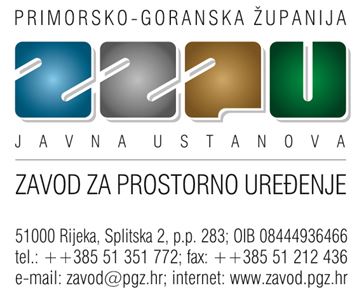 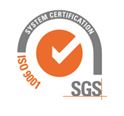 Na temelju članka 28. Zakona o javnoj nabavi („Narodne novine“, broj 120/16)  i članka 5.  Pravilnika o planu nabave, registru ugovora, prethodnom savjetovanju i analizi tržišta u javnoj nabavi („Narodne novine“, broj 101/17)  ustrojava se REGISTAR SKLOPLJENIH UGOVORA JEDNOSTAVNE NABAVE U 2020.G.od 1.01.2020. do 31.12.2020.Ev. broj nabavePredmet ugovoraCPVBroj ugovoraNaziv i OIB ugovarateljaDatum sklapanja ugovoraRok na koji je sklopljen ugovorIznos bez PDV-aIznos PDV-aUkupni iznos s PDV-omDatum konačnog izvršenja ugovoraKonačni ukupni iznos plaćen temeljem ugovora      (sa PDV-om)02/20-JDNUsluge knjigovodstveno-računovodstvenog servisa u 2020.g.79211000-61-2020/PVOJAK d.o.o., Rijeka, Šetalište V. Nazora 1/II, OIB 8869668243931.12.19.do 31.01.2021.84.500,00-84.500,0003/20-JDNUsluge čišćenja poslovnog prostora u 2020. godini90919200-42-2020/PDND-GOLD j.d.o.o., Rijeka, Fužinska 37, OIB 0688009771431.12.19.do 31.12.2020.60.000,00-60.000,0010/20-JDNIzrada studije „Analiza ranjivosti obalnog područja PGŽ zbog podizanja razine mora“71313410-27-2020/PGrađevinski fakultet Rijeka, Rijeka, Radmile Matejčić 3, OIB 9203784950427.01.20.do 15.12.2020.129.750,0032.437,50162.187,5009/20-JDNRazvoj i održavanje internet stranice Zavoda72212224-58-2020/PMETA-TRON, Obrt za usluge, vl. Dino Kraljević, Rijeka, Laginjina 6, OIB 6548597885427.01.20.do15.12.2020.30.000,00-30.000,0011/20-JDNDigitalna obrada prostornih planova za ISPU72320000-49-2020/PInternet ARHIVA d.o.o., Rijeka, R. Petrovića 27, OIB 8738398565028.01.20.do 15.12.2020.147.800,0036.950,00184.750,0004/20-JDNProgramska podrška aplikativnih rješenja razvijenih za potrebe JU Zavod72212920-4 i 72212000-410-2020/PInternet ARHIVA d.o.o., Rijeka, R. Petrovića 27, OIB 8738398565028.01.20.do 15.12.2020.47.920,0011.980,0059.900,0007/20-JDNUnapređenje i održavanje Registra prostornih planova na SQL relacijskoj bazi podataka72212610-811-2020/PENEOMATICA – obrt za informatiku, vl. Veljko Klemenc, Rijeka, Antuna Kosića Rika 8b, OIB 5565872156329.01.20.do 15.12.2020.49.000,00-49.000,00